Next-Lifewww.next-life.nlinfo@next-life.nlalgemeen contactpersoon 1: Marc Zijlstra +31614217718email: megaelektro@home.nlalgemeen contactpersoon 2: Geert van der Logtemail: technisch contactpersoon: Willem Luimstra email: willemluimstra@gmail.comPostadres: Oosterstationsstraat 10 9981CE UithuizenLine up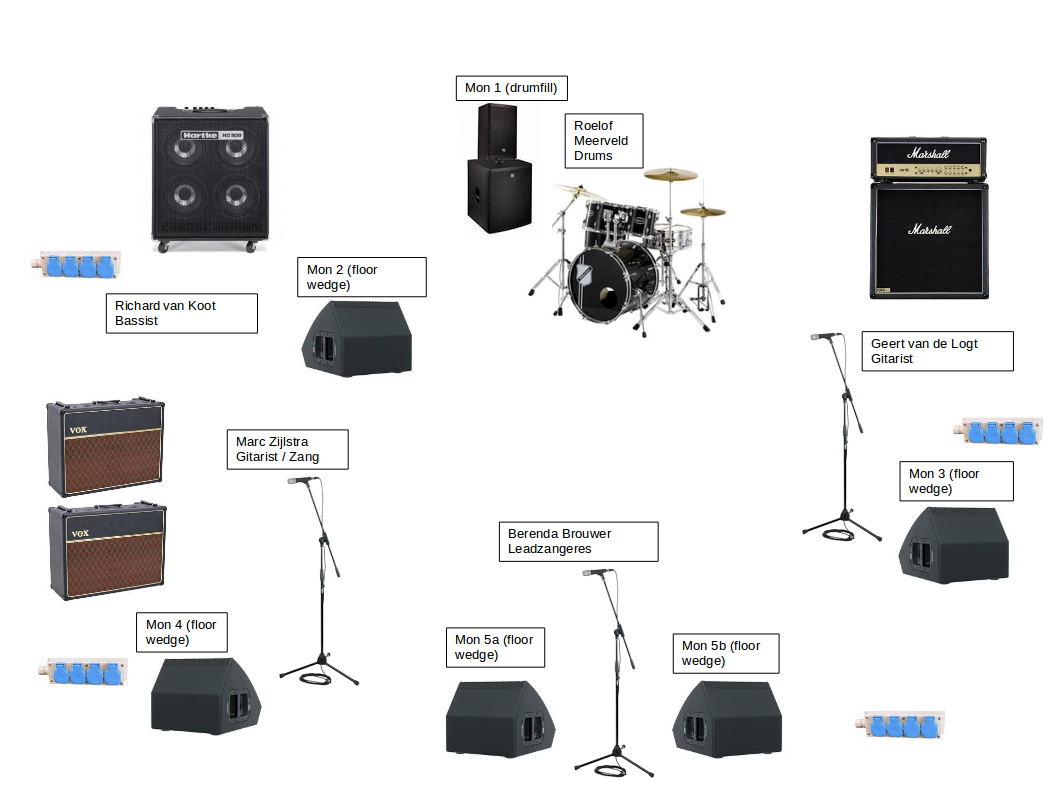 Berenda Brouwer		LeadzangeresMarc Zijlstra		Gitarist / ZangRoelof Meerveld		DrumsRichard	van Koot	BassistGeert van de Logt	GitaristMonitorgroepentotaal 5 monitorgroepenGrp. 1  Mon 1 Roelof (drumfill)Grp. 2  Mon 2 Richard (floor wedge)Grp. 3  Mon 3 Geert (floor wedge)Grp. 4  Mon 4 Marc (floor wedge)Grp. 5  Mon 5a en 5b Berenda (floor wedge)Monitor mix:1  Gitaren Marc en Geert, zang Marc en Berenda, Bass, kick2  Zang Marc en Berenda, gitaren Marc en Geert Kick/snare3  Zang Marc en Berenda, gitaar Marc, Kick/snare4  Marc zang, Berenda zang, gitaar Geert, Kick/snare5  Berenda zang, Marc zangInputlistkanaal					Mic / DI						FOH insert1	Basdrum			Shure Beta 52A					Gate2	Snare				Shure SM57					Gate/comp	3	Hihat				Shure SM57				4	Tom 1				Shure PG56					Gate	5	Tom 2				Shure PG56					Gate	6	Floortom			Shure PG56					Gate	7	OH L				Samson C02			8	OH R				Samson C02			9	Bas Gitaar			DI						comp	10	Gitaar Geert AMP 1		Shure SM57			11	Gitaar Marc AMP ST.L		Shure SM57			12	Gitaar Marc AMP ST.R		Shure SM57			13	Zang Geert (optioneel)		Shure Beta 58a					comp14	Zang Marc			Shure Beta 58a					comp15	Zang Berenda			Shure Beta 58a					comp16	Zang Berenda Draadloos		Sennheiser xsw 65				comp	Technische eisenpakket:–	bovenstaande omschreven MICś dienen gelijkwaardig of beter te zijn–	zang microphone op kanaal 15 dient 6 meter overlengte te hebben–	bij elke versterker opstelling dient een stroomblok met 3 vrije punten te liggen (gezamenlijk op minimaal 1	vrije 16A groep achter aardlek)–	PA dient minimaal een 3 weg systeem te zijn –	bij FOH mixstand dient minimaal 105 db zonder vervorming gehaald kunnen worden waarbij FOH mixstand 	op ca. 2/3 zaallengte vanaf podium staat–	er dienen de benodigde gates en compressors ge-insert te zijn op de aangegeven kanalenEr dienen de volgende FOH mixstand effecten beschikbaar te zijn:Hall Reverb, Vintage Reverb, Tap delayDe band dient uitgelicht te worden aan de voorzijde en achterzijde door een derde partij in te huren door organistor / opdrachtgever, tenzij anders overeengekomen. Hospitality:– er dient een mogelijkheid aanwezig te zijn voor een hapje drankje (koffie, thee, fris, broodje, soep etc.)– er dient een kleedkamer / ruimte te zijn waar de band zich kan voorbereiden.Er dient voor 8 personen vrije toegang te zijn (5 x bandleden en 2 x techniek 1 x management)Band:Berenda Brouwer		Marc Zijlstra		Roelof Meerveld		Richard	van Koot	Geer vd Logt			Techniek:Geluid: Willem LuimstraLicht: Wout den Dikken (lichttechniek niet standaard aanwezig)Aanspreekpunt band (management):Ineke van de Logt 